Supplementary file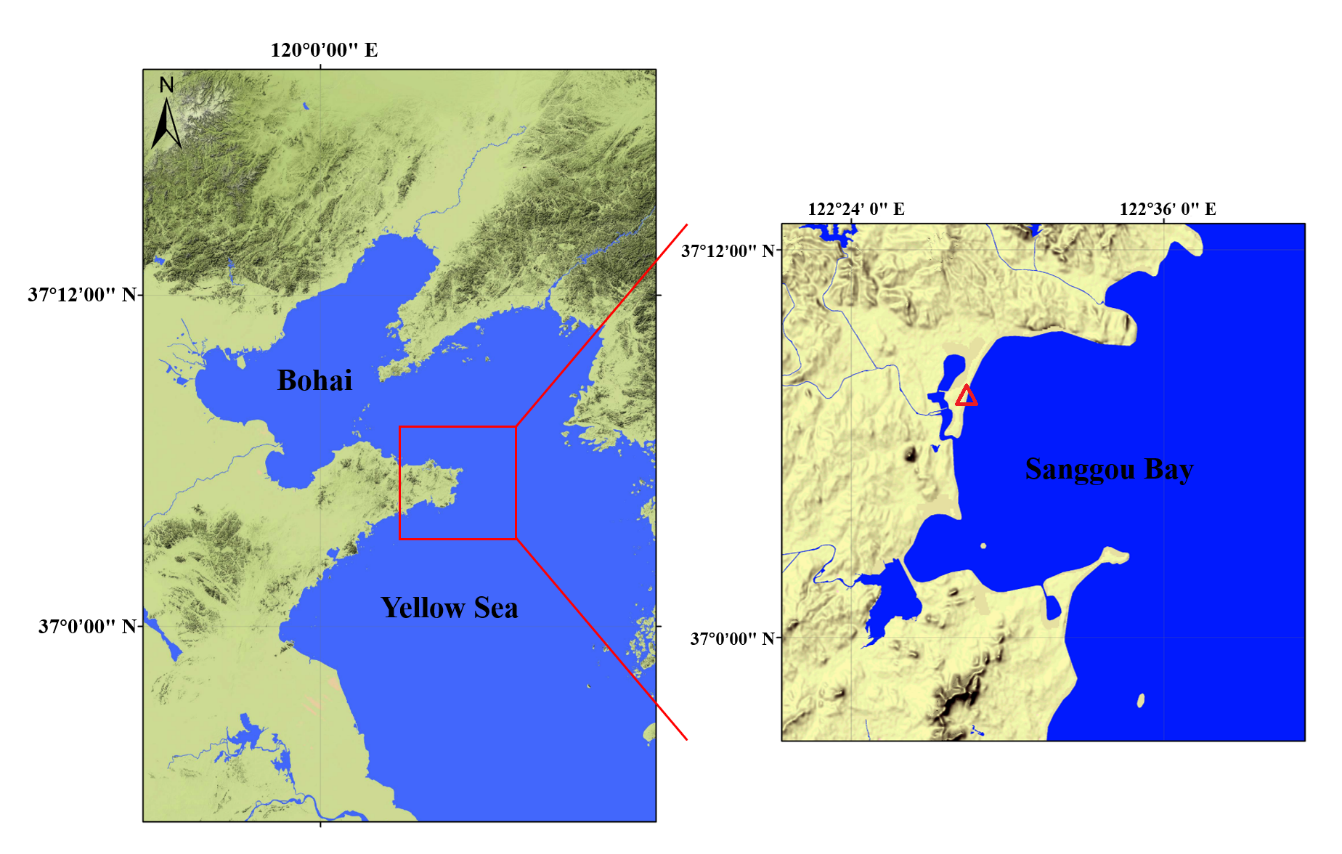 Figure S1 Left: location of Sanggou Bay (at the edge of Shandong Province), right: location of the sampling site (red triangle) along the bay coast.Table S1 Sediment particle size and sand proportion in the studied seepage face among four seasons.Table S2 Range of microbial OTU number and alpha-diversity parameters, including Shannon index, Simpson index, Dominance and Equitability, in sediments in the seepage face among four seasons. Table S3 Classification and possible functions for 20 keystone OTUs on the range of relative abundance in four seasonsReferences included in Table S3Bowman J P, Nichols D S. Novel members of the family Flavobacteriaceae from Antarctic maritime habitats including Subsaximicrobium wynnwilliamsii gen. nov., sp. nov., Subsaximicrobium saxinquilinus sp. nov., Subsaxibacter broadyi gen. nov., sp. nov., Lacinutrix copepodicola gen. nov., sp. nov., and novel species of the genera Bizionia, Gelidibacter and Gillisia[J]. Int J Syst Evol Microbiol. 2005, 55(Pt 4): 1471-1486. Retrieved from https://www.ncbi.nlm.nih.gov/pubmed/16014468. doi:10.1099/ijs.0.63527-0Brettar I, Christen R, Botel J, Lunsdorf H, Hofle M G. Anderseniella baltica gen. nov., sp. nov., a novel marine bacterium of the Alphaproteobacteria isolated from sediment in the central Baltic Sea[J]. Int J Syst Evol Microbiol. 2007, 57(Pt 10): 2399-2405. Retrieved from https://www.ncbi.nlm.nih.gov/pubmed/17911317. doi:10.1099/ijs.0.65007-0Choi D H, Hwang C Y, Cho B C. Pelagibius litoralis gen. nov., sp. nov., a marine bacterium in the family Rhodospirillaceae isolated from coastal seawater[J]. Int J Syst Evol Microbiol. 2009, 59(Pt 4): 818-823. Retrieved from https://www.ncbi.nlm.nih.gov/pubmed/19329613. doi:10.1099/ijs.0.002774-0Duangmal K, Poomthongdee N, Pathom-Aree W, Take A, Thamchaipenet A, Matsumoto A, Takahashi Y. Allokutzneria oryzae sp. nov., isolated from rhizospheric soil of Oryza sativa L[J]. Int J Syst Evol Microbiol. 2014, 64(Pt 10): 3559-3564. Retrieved from https://www.ncbi.nlm.nih.gov/pubmed/25052392. doi:10.1099/ijs.0.065169-0Holmstrom C, Kjelleberg S. Marine Pseudoalteromonas species are associated with higher organisms and produce biologically active extracellular agents[J]. Fems Microbiology Ecology. 1999, 30(4): 285-293. Retrieved from <Go to ISI>://WOS:000083932500001. doi:10.1111/j.1574-6941.1999.tb00656.xLabeda D P, Kroppenstedt R M. Proposal of Umezawaea gen. nov., a new genus of the Actinosynnemataceae related to Saccharothrix, and transfer of Saccharothrix tangerinus Kinoshita et al. 2000 as Umezawaea tangerina gen. nov., comb. nov[J]. Int J Syst Evol Microbiol. 2007, 57(Pt 12): 2758-2761. Retrieved from https://www.ncbi.nlm.nih.gov/pubmed/18048721. doi:10.1099/ijs.0.64985-0Liu C, Dong Y, Hou L, Deng N, Jiao R. Acidobacteria Community Responses to Nitrogen Dose and Form in Chinese Fir Plantations in Southern China[J]. Curr Microbiol. 2017, 74(3): 396-403. Retrieved from https://www.ncbi.nlm.nih.gov/pubmed/28184989. doi:10.1007/s00284-016-1192-8Madhaiyan M, Hu C J, Kim S J, Weon H Y, Kwon S W, Ji L. Jatrophihabitans endophyticus gen. nov., sp. nov., an endophytic actinobacterium isolated from a surface-sterilized stem of Jatropha curcas L[J]. Int J Syst Evol Microbiol. 2013, 63(Pt 4): 1241-1248. Retrieved from https://www.ncbi.nlm.nih.gov/pubmed/22798659. doi:10.1099/ijs.0.039685-0Maszenan A M, Seviour R J, Patel B K C, Schumann P, Burghardt J, Tokiwa Y, Stratton H M. Three isolates of novel polyphosphate-accumulating Gram-positive cocci, obtained from activated sludge, belong to a new genus, Tetrasphaera gen. nov., and description of two new species, Tetrasphaera japonica sp, nov and Tetrasphaera australiensis sp nov[J]. International Journal of Systematic and Evolutionary Microbiology. 2000, 50: 593-603. Retrieved from <Go to ISI>://WOS:000086141800020. doi:10.1099/00207713-50-2-593Mori K, Suzuki K I, Urabe T, Sugihara M, Tanaka K, Hamada M, Hanada S. Thioprofundum hispidum sp. nov., an obligately chemolithoautotrophic sulfur-oxidizing gammaproteobacterium isolated from the hydrothermal field on Suiyo Seamount, and proposal of Thioalkalispiraceae fam. nov. in the order Chromatiales[J]. Int J Syst Evol Microbiol. 2011, 61(Pt 10): 2412-2418. Retrieved from https://www.ncbi.nlm.nih.gov/pubmed/21075906. doi:10.1099/ijs.0.026963-0Qin W, Heal K R, Ramdasi R, Kobelt J N, Martens-Habbena W, Bertagnolli A D, Amin S A, Walker C B, Urakawa H, Konneke M, Devol A H, Moffett J W, Armbrust E V, Jensen G J, Ingalls A E, Stahl D A. Nitrosopumilus maritimus gen. nov., sp. nov., Nitrosopumilus cobalaminigenes sp. nov., Nitrosopumilus oxyclinae sp. nov., and Nitrosopumilus ureiphilus sp. nov., four marine ammonia-oxidizing archaea of the phylum Thaumarchaeota[J]. Int J Syst Evol Microbiol. 2017, 67(12): 5067-5079. Retrieved from https://www.ncbi.nlm.nih.gov/pubmed/29034851. doi:10.1099/ijsem.0.002416Sorokin D Y, Muntyan M S, Panteleeva A N, Muyzer G. Thioalkalivibrio sulfidiphilus sp. nov., a haloalkaliphilic, sulfur-oxidizing gammaproteobacterium from alkaline habitats[J]. Int J Syst Evol Microbiol. 2012, 62(Pt 8): 1884-1889. Retrieved from https://www.ncbi.nlm.nih.gov/pubmed/21984678. doi:10.1099/ijs.0.034504-0Sorokin D Y, Tourova T P, Lysenko A M, Mityushina L L, Kuenen J G. Thioalkalivibrio thiocyanoxidans sp. nov. and Thioalkalivibrio paradoxus sp. nov., novel alkaliphilic, obligately autotrophic, sulfur-oxidizing bacteria capable of growth on thiocyanate, from soda lakes[J]. International Journal of Systematic & Evolutionary Microbiology. 2002, 52(Pt 2): 657. Takeuchi M, Katayama T, Yamagishi T, Hanada S, Tamaki H, Kamagata Y, Oshima K, Hattori M, Marumo K, Nedachi M, Maeda H, Suwa Y, Sakata S. Methyloceanibacter caenitepidi gen. nov., sp. nov., a facultatively methylotrophic bacterium isolated from marine sediments near a hydrothermal vent[J]. Int J Syst Evol Microbiol. 2014, 64(Pt 2): 462-468. Retrieved from https://www.ncbi.nlm.nih.gov/pubmed/24096357. doi:10.1099/ijs.0.053397-0Youssef N H, Farag I F, Rinke C, Hallam S J, Woyke T, Elshahed M S. In Silico Analysis of the Metabolic Potential and Niche Specialization of Candidate Phylum "Latescibacteria" (WS3)[J]. PLoS One. 2015, 10(6): e0127499. Retrieved from https://www.ncbi.nlm.nih.gov/pubmed/26039074. doi:10.1371/journal.pone.0127499Upper IntertidalUpper IntertidalMiddle IntertidalMiddle IntertidalLower IntertidalLower IntertidalSize (μm)Sand (%)Size (μm)Sand (%)Size (μm)Sand (%)Spring184-22687.6-90.9178-21087.9-91.5176-21488.5-92.2Summer192-23489.0-91.2188-23090.5-92.2184-21189.7-92.8Autumn195-21490.6-93.5197-22490.5-92.1189-21590.5-92.5Winter204-21389.4-92.4189-21190.3-91.6196-21290.2-92.6OTUs ShannonSimpsonDominanceEquitabilitySpring1288-14117.33-8.520.008-0.040.953-0.9920.709-0.815Summer2752-48028.89-9.510.006-0.0120.988-0.9940.766-0.827Autumn1515-34108.29-9.420.004-0.0120.988-0.9960.736-0.846Winter934-60608.03-9.580.005-0.0080.992-0.9950.743-0.825SequencePhylumPossible Genus/SpeciesFunctionReferenceOTU-7ThaumarchaeotaNitrosopumilusAmmonia oxidizingQin et al., 2017OTU-21BacteroidetesGillisia_hiemivividaAssociated with N and C cyclingBowman & Nichols, 2005OTU-22ProteobacteriaPelagibius_litoralisNitrate reductionChoi et al., 2009OTU-249ActinobacteriaTetrasphaera_australiensisOrganic matter degradation and phosphate accumulation(Maszenan et al., 2000)OTU-344ProteobacteriaMethyloceanibacter_caenitepidiMethane oxidation(Takeuchi et al., 2014)OTU-318ProteobacteriaThioprofundum_lithotrophicumSulfur oxidation and carbon dioxide fixation(Mori et al., 2011)OTU-265AcidobacteriaAcidobacteria_Gp10Associated with carbon and nitrogen cycling(Liu et al., 2017)OTU-160ProteobacteriaPelagibius_litoralisNitrate reduction(Choi et al., 2009)OTU-211ActinobacteriaJatrophihabitans_endophyticusOrganic matter degradation(Madhaiyan et al., 2013)OTU-155ProteobacteriaAnderseniella_balticaNitrate reduction(Brettar et al., 2007)OTU-222AcidobacteriaAcidobacteria_Gp21Associated with carbon and nitrogen cycling(Liu et al., 2017)OTU-299ProteobacteriaThioprofundum_lithotrophicumSulfur oxidation and carbon dioxide fixation(Mori et al., 2011)OTU-360ProteobacteriaThioalkalivibrio_paradoxusSulfur oxidation(Dimitry Yu Sorokin et al., 2002)OTU-285ProteobacteriaPseudoalteromonas_marinaProduce the biologically active metabolites(Holmstrom & Kjelleberg, 1999)OTU-67ProteobacteriaThioalkalivibrio_sulfidiphilusSulfur and nitrate oxidation(Sorokin et al., 2012)OTU-181ActinobacteriaUmezawaea_tangerinaOrganic matter degradation(Labeda & Kroppenstedt, 2007)OTU-291ProteobacteriaThioprofundum_lithotrophicumSulfur oxidation and carbon dioxide fixation(Mori et al., 2011)OTU-277LatescibacteriaLatescibacteria_genera_incertae_sedisOrganic matter degradation(Youssef et al., 2015)OTU-24ActinobacteriaAllokutzneria_oryzaeOrganic matter degradation(Duangmal et al., 2014)OTU-253ActinobacteriaTetrasphaera_australiensisOrganic matter degradation and phosphate accumulation(Maszenan et al., 2000)